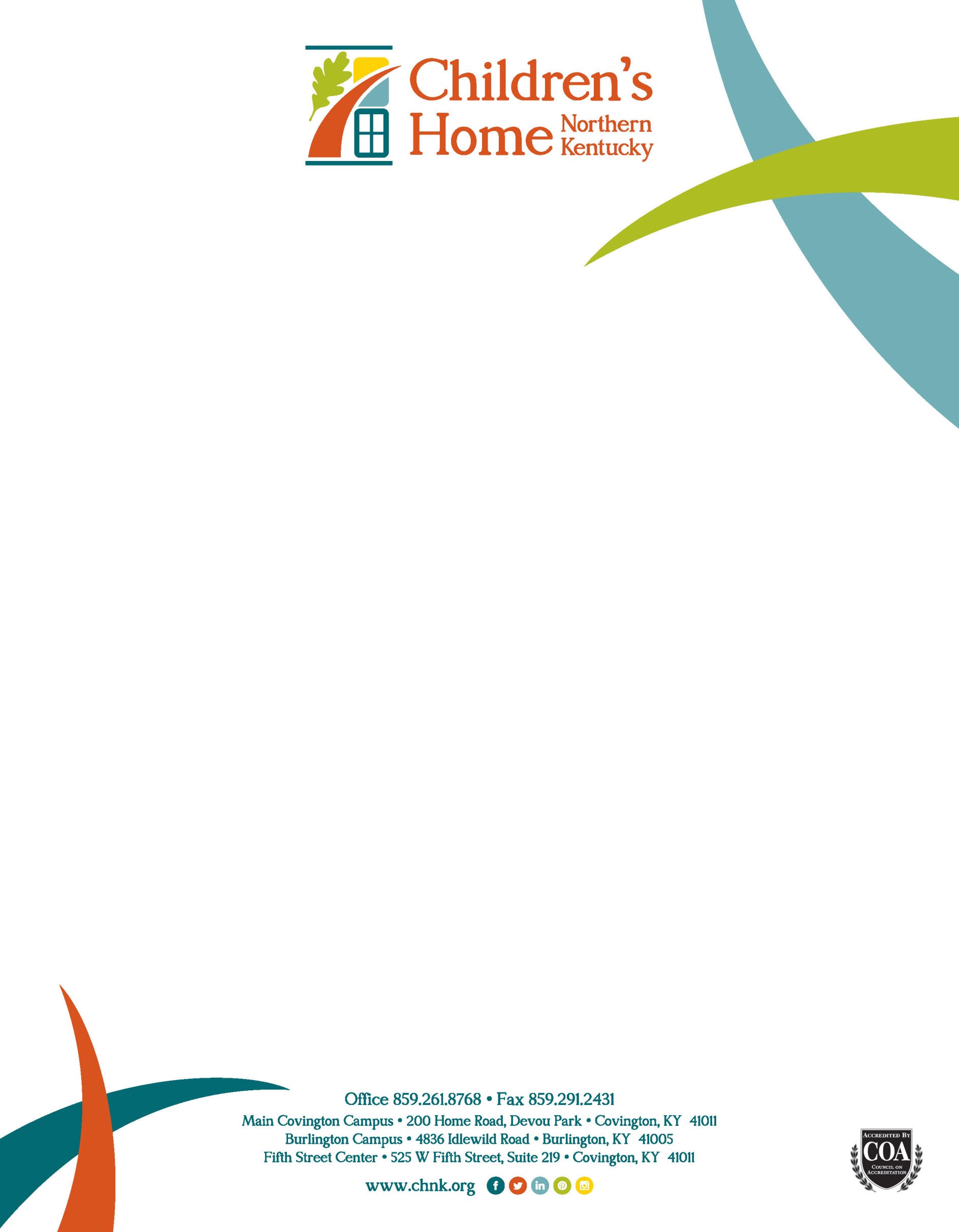 Collaborative Service Agreement 2018-2019Children’s Home of Northern Kentucky and Boone County SchoolsThis service agreement represents the intent of Children’s Home of Northern Kentucky (CHNK Behavioral Health) and Boone County Schools to provide Intensive Outpatient Programming (IOP) through the 2018-2019 academic year.  Its purpose is to establish a commitment between provider and referral source to enhance availability and accessibility of IOP for at-risk youth.CHNK Behavioral Health will provide a comprehensive assessment, an individualized intervention plan to include IOP services, individual and family sessions, an aftercare plan, and follow-up evaluations.  Evidence-based interventions will be utilized, as indicated by individual needs.  Outcomes will be measured by a reduction in classroom disruptions, reduction of mental health symptoms, tardiness and truancy, beyond control of parent/school, substance use/abuse, and court involvement.CHNK Behavioral Health will provide a skilled intervention team, comprised of bachelor’s, masters and credentialed level staff, as appropriate to the needs of the youth.  CHNK staff will also act as court advocates when needed. CHNK Behavioral Health, a licensed Behavioral Health Services Organization and Alcohol and Other Drug Entity, will be able to bill Medicaid and other insurance providers for approved services.  This will allow for services to continue at no charge to the schools. This will also allow for youth and families to access additional services, such as targeted casemanagement and residential treatment if needed. Boone County Schools agrees to coordinate use of a confidential space, and provide six ongoing cases per IOP group.  Boone County Schools understands and agrees to identify at least 12 potential candidates to refer to IOP per IOP group session.  Boone County Schools also agrees to facilitate referrals that include insurance information and assist with the collection of data to measure behavioral referrals, attendance and tardiness.  In collaboration, services will be evaluated to identify opportunities for improvement and to adjust the scope of the work accordingly.The signatures below confirm the partnership in the provision of Outpatient IOP Services as outlined above____________________________________		____________________________________Signature				Date		Signature				DateBoone County Schools					Children’s Home of Northern KentuckyRandy Poe						Rick Wurth, CEO